           АНАПА,  «ВАЛЕНТИНА» (с бассейном)       Лето 2024Гостевой дом «Валентина» расположена в центральной части Анапы. Город Анапа – это один из знаменитых курортов Краснодарского края, расположенный на Черноморском побережье. Туристы едут сюда за прекрасным отдыхом на фоне красивейших пейзажей. Путешественников в Анапе ждет теплое море, яркое солнце и целебный климат. Поскольку мелкое море в районе Анапы привлекает огромное количество семей с детьми разных возрастов, то и для них найдутся развлечения. Среди них, пожалуй, самым популярным является посещение местного океанариума с ярчайшими представителями подводного мира, которых содержат в самых современных аквариумах. Также дети придут в восторг от посещения дельфинария, где постоянно проходят интересные шоу с участием животных. Гостевой дом «Валентина»  – это закрытая территория, на которой расположены два корпуса с комфортабельными номерами различной категории, бассейн с шезлонгами, беседка и навес со столиками для отдыха, лавочки, цветы в кадках, детская горка. Для маленьких гостей один раз в 7-10 дней организуют развлекательные вечера с аниматорами: активные игры на свежем воздухе, танцы, конкурсы, шарады. Для взрослых проводятся музыкальные вечера. «Валентина» – гостевой дом с уютными номерами, которые оборудованы всем необходимым для комфортного отдыха. Есть возможность пользования утюгом, гладильной доской. Из дополнительных услуг возможна уборка по требованию, прачечная и прокат детских принадлежностей, если таковые есть в наличии. При гостевом доме работает столовая, имеется обеденная зона и в помещении, и на свежем воздухе. Поблизости множество продовольственных магазинов и кафе, аквапарк «Золотой пляж», кинотеатр, автовокзал, парк с развлечениями для детей и взрослых, луна-парк, мини-гольф, батутный городок, контактный зоопарк.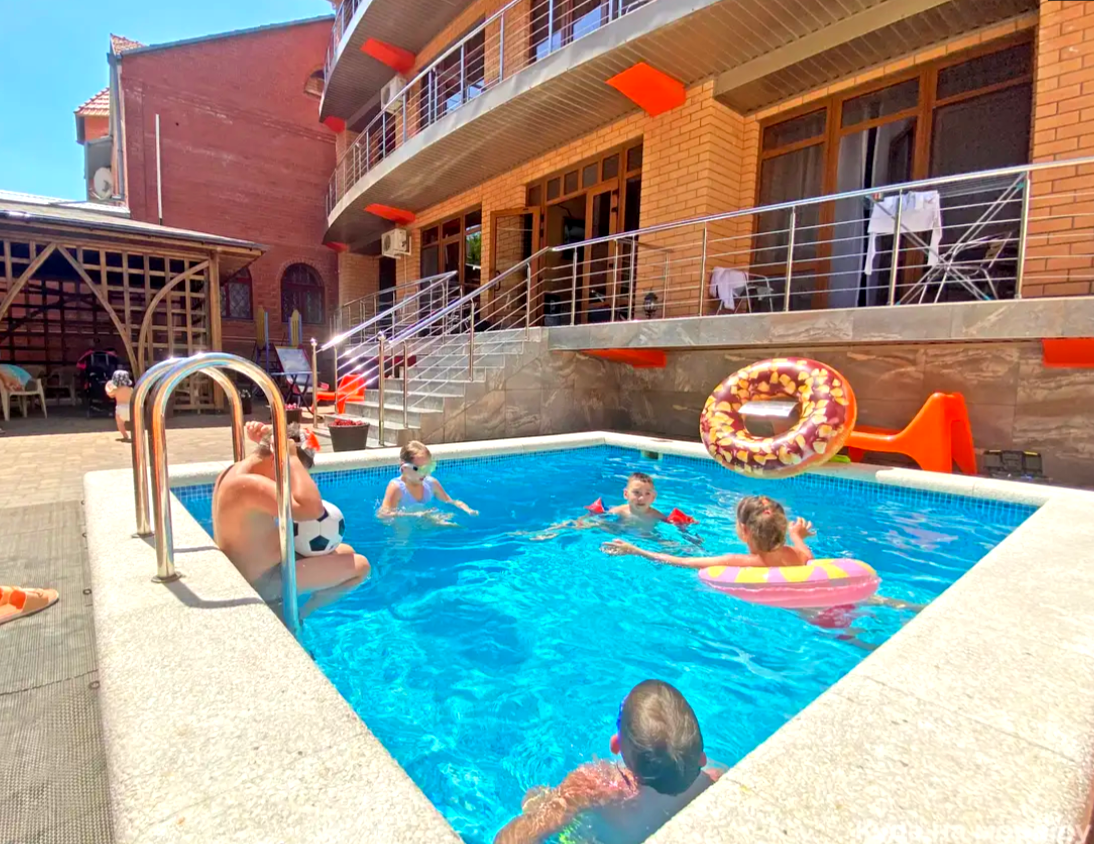 Размещение: «Стандарт» », «Полулюкс», «Люкс», «Студия» 2-х, 3-х, 4-х местные номера с удобствами (WC, душ, ТВ,  холодильник, сплит-система, двуспальная или односпальные кровати, диван, прикроватные тумбочки, шкаф, стол, доп. место –кресло-кровать, балкон с летней мебелью, кроме стандарта; фен, эл. чайник в Люксе).Пляж: 10 мин - песчаныйПитание: общая мини-кухня. Завтрак в столовой «Тарелочка» за доп. плату.Дети:  до 12 лет скидка на проезд – 200 руб.Стоимость тура на 1 человека (7 ночей )В стоимость входит:  проезд на  автобусе, проживание в номерах выбранной категории, сопровождение, страховка от несчастного случая. Курортный сбор за доп. плату.Выезд из Белгорода  еженедельно по пятницам.Хочешь классно отдохнуть – отправляйся с нами в путь!!!!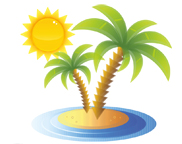 ООО  «Турцентр-ЭКСПО»                                        г. Белгород, ул. Щорса, 64 а,  III этаж                                                                                                            Остановка ТРЦ «Сити Молл Белгородский»     www.turcentr31.ru      т./ф: (4722) 28-90-40;  тел: (4722) 28-90-45;    +7-951-769-21-41РазмещениеЗаездыСТАНДАРТ 2-х мест. с удоб.
без балконаПОЛУЛЮКСПОЛУЛЮКСПОЛУЛЮКСЛЮКС 2-х комн. 4-х мест.с удоб. СТУДИЯ2-х мест. с удоб.Доп. местоРазмещениеЗаездыСТАНДАРТ 2-х мест. с удоб.
без балкона2-х мест. с удоб.3-х мест. с удоб.4-х мест. с удоб.ЛЮКС 2-х комн. 4-х мест.с удоб. СТУДИЯ2-х мест. с удоб.Доп. место31.05.-09.06.1180012500108001020011100132001040007.06.-16.06.1310015900135001190012900166001060014.06.-23.06.1410018300149001310014100190001080021.06.-30.06.1440018500152001330014300192001100028.06.-07.07.1650020200160001430016800208001120005.07.-14.07.1720020800166001450017800216001140012.07.-21.07.1790021400172001530018300221001150019.07.-28.07.1790021400172001530018300221001150026.07.-04.08.1790021400172001530018300221001150002.08.-11.08.1790021400172001530018300221001150009.08.-18.08.1790021400172001530018300221001150016.08.-25.08.1790021400172001530018300221001150023.08.-01.09.1540018000150001350015400188001130030.08.-08.09.1410016200135001280014100177001120006.09.-15.09.1370015800129001240013700173001110013.09.-22.09.1220013300116001080011900142001090020.09.-29.09.11800125001080010200111001320010700